Publicado en Barcelona el 07/11/2019 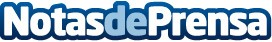 Bebestopia ofrece consejos importantes para viajar con bebés en cochePuede resultar una pequeña odisea realizar un viaje con un bebé. A continuación, se enumeran una serie consejos para que resulte placentero y sobre todo seguroDatos de contacto:Jorge Díazbebestopia.com633090675Nota de prensa publicada en: https://www.notasdeprensa.es/bebestopia-ofrece-consejos-importantes-para Categorias: Automovilismo Infantil Ocio para niños Industria Automotriz http://www.notasdeprensa.es